                           Indulgences                                                                                      Martin Luther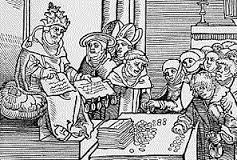 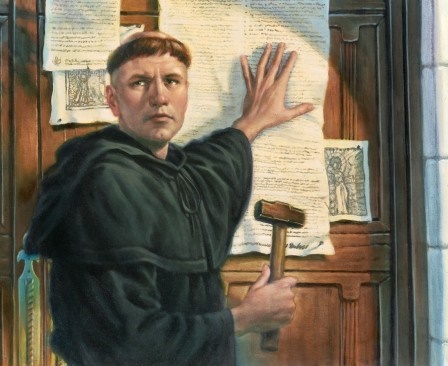                        Diet of Worms                                                                                         Henry VIII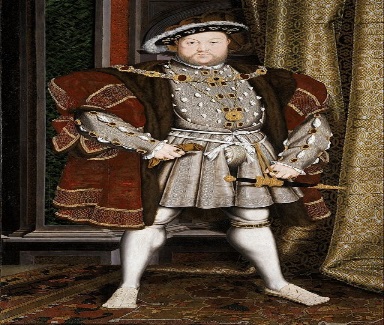 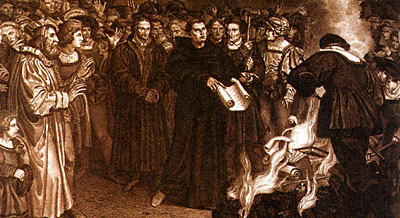                            Anne Boleyn                                                                                        Elizabeth I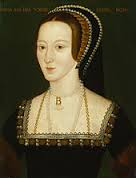 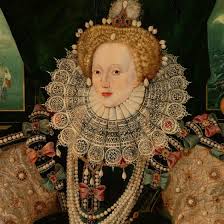                      Spanish Inquisition                                                                                    Predestination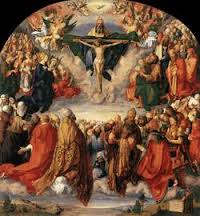 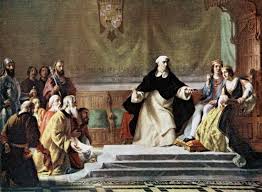 